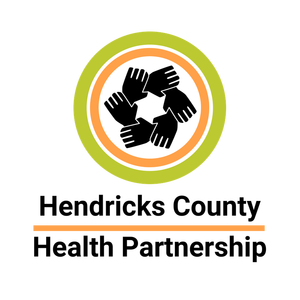 February 8th, 2023 Meeting MinutesCoalition Name and County HCHPMeeting Date and TimeFebruary 8, 2023 at 8:30 amMeeting LocationHybrid – MADE building in Plainfield and on Google MeetMinutes Drafted Date2/8/23Attendees40 attendees    *  Josh Ellis - RCA  *  Karie Teany - BHS  *  Josh Faith - Cascade / HCSD  *  Jeff Hughes - HCSD  *  Nick Korpal - HCSD  *  Evan Love - HCSD  *  Rosie Fakes - At-Large  *  Julie Winship - Pl. PD  *  Joe Aldridge - Pl. PD  *  Christina Anderson - New Strength Counseling  *  Jenny Kinnamon - Sheltering Wings  *  Nate Hawk - Avon PD  *  Tonya Geans (and her husband) - The Miles We Walk  *  Brenda Lyach  - His Hand Up  *  Minkah Becktemba - Mulitple Pathways to Recovery  *  Jennifer Ramey - Hendricks Behavioral Hospital  *  Cindy Whyde - WayMaker  *  Aaron Pierce - WayMaker  *  Alex G (there are two on email list) - either Anthem or House Rep's office  *  Ashley Moeller - Cascade  *  Betsy S - Drug Court  *  Cathie Moore - QSource  *  Cathy Blume - DMHA/FSSA  *  Christa Detzel - At Large Coordinator  *  Chase Cotten - The Willow Center, President  *  Christi Patterson - At Large / Pittsborg PD  *  Chuck Parsons - At Large / HCSD  *  Courtney Cole - Hamilton Center  *  David Bonney - Cummins BHS  *  Dawn Pruitt - Cummins BHS  *  Desirea Island - Governor's Council for People w/ Disabilities  *  Jeremy Watson - Wayspring  *  Maci Valdez - DMHA  *  Melissa Ketner - (?)  *  Michael Aviah - HCHD  *  Moriah Veach - Care to Change  *  Sharon Melendez - Avon Public Library  *  Staci Hovermale - Plainfield Youth Assistance Program  *  Trey Barton - (?)Meeting Notes (Old/New Business, Decisions, Agendas)AGENDAIntroductionsCommunity Action Plan – action step review for 2023, assignments and volunteers for next steps 3.       Grant Awards: Grants were reviewed by Executive Board on 2/1 per current By-laws.  Grantees present at the full meeting on 2/8/23 and presented/ responded to  inquiries.  Drug Free Fund as of 12/31/22 = $157,302.  2023 Budget has been set at 160,000.  This includes Coordinator salary and 10K towards K9 support for the County leaving $143,800 to be split by the 3 Categories ($44,600 each).  $32,200 of  this amount for Treatment/Intervention funds was allocated in October to Drug Court. Approved Budget Education/Prevention Grants - $44,600Brownsburg School Corp Drug Testing			             $3000 approved Diane Buxton and Rosie Fakes 1st and secondedKarie Teany shared about use of funds for supplies (instant test cups and also lab charges) and random and reasonable suspicion.  Main positives are for THC.  BB has changed it’s discipline code so a positive does NOT result in immediate expulsion but allows for education and support in these instances.Cascade Drug Testing						$2700 approvedMatt Oliphant and Jeremy Watson 1st and secondedAshley Moeller shared use of funds – they do random and have seen a significant increase in positives for THC over the past year – BB concurredPlainfield PD – DARE program                                                     $3662 approvedDiane Buxton and Rosie Fakes 1st and secondedJoe Aldridge shared that they are restarting their DARE program.  500 students are incoming next fall to the Middle school.  This is for 6th graders.  New officer running it is a former teacher, passionate about taking on the program.Phoenix Collaborative – Parent Education Program                      $9,150 approvedJeremy Watson and Matt Oliphant 1st and seconded, Christina Anderson abstainedChristina shared about Parent Education inservices/programming to help parents learn how to talk to their children about drugs and other important issues.The Miles We Walk – 2023 Just the Facts Conference                  $36,200 amended to($20,000 approved but none can be used for salaries)                    $20,000 approvedJeremy Watson and Diane Buxton 1st and seconded             Total granted = $38,512 leaving a balance of $6,088Approved Budget Law Enforcement/Criminal Justice - $44,600County K-9 funds for 2023 being requested by Sheriff’s Dept.             $11,000 approved(2023 Allotment is $8,850, additional 2150 from K9 fund for County)Nitro was introduced to the meeting – he’s being retired this year.Brownsburg PD – K9 Supplies and AED batteries                                 $8,100 approved(BBPD allotted LE funds for 2023 $8100)Avon PD – K9                                                                                         $5250 approved(2023 Allotment is $5250)Plainfield PD – Crime Reduction Unit                                                    $10,200 approved(2023 Allotment is $10,200)Jeremy Watson and Rosie 1st and seconded to approve all allotments.Total granted =$30,100             NOTES FOR LAW ENFORCEMENT:Approved and not yet requested for Departments at $150/officer:  BBSPD 750, Avon SPD 900, DPD 2850, DSPD 300, Pittsboro PD 600Total allotted for year = $33,400 (if # of full time officers are correct) leaving a balance of $9,100 in Law Enforcement funding available and $7850 in the County K9 fund. LE can submit grants any month for their allotment due to the approval of amounts up front.  The grant still has to follow the mission and be approved.Reminder –  While we continue to have a K9 fund for the County of $10,000, there is no longer a rotation for K-9 replacement.  Funds awarded for this going forward will be based on need and how it supports our mission and goals.Approved Budget Treatment/Intervention $16,000No grants requested in this category at this time as Drug Court’s funding was granted in October and they are still utilizing those funds.Discretionary/Administrative Costs $16,200Administrative Coordinator Salary (Christa)				 $16,200 approvedChristina Anderson and Jeremy Watson 1st and secondedTotal =$16,200 leaving a balance of $0.  4.        Financial Report/Budget Summary Current balance of account (as of 1/31/23): $160,490Expenses for January: $3498	Deposits for January: $6687Budget for 2023 = $44,600/Category5.	Governor’s Commission update/Legislative updatesReports forwarded as received. 3rd Quarterly Report approved.   Update from Chase on current bills being considered in Indiana House and Senate.6.	Announcements / Next Newsletter Arriving soonThese are now posted in the HCHP Newsletter. Email all announcements, upcoming events, etc. to Michael Aviah at hendrickshealthpartnership@gmail.comDates, times and places for 2023 Tox Away days were announced and can also be found on the above website.7.	LCC Executive Board:Chase Cotton, Christina Anderson, Betsy Schuler, Jeremy Watson, Diane Buxton, Betsy Schuler, Chuck Parsons.  No additional business due to meeting on 2/1 to review grants as stated and recorded above. NEXT MEETING - Wednesday March 8, 2023 at 8:30 via Google Meet - VIRTUAL